ВІДДІЛЕННЯ ЛІТЕРАТУРОЗНАВСТВА, ФОЛЬКЛОРИСТИКИ ТА МИСТЕЦТВОЗНАВСТВАСекція «Літературна творчість»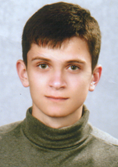 Звоник Богдан Владиславовичучень 11 класу КЗО ліцей природничо-наукового навчання Жовтоводської міської радиДніпропетровської областіТЕЗИ ДО ЗБІРКИ АВТОРСЬКИХ ПОЕЗІЙ «Я – ЖИВИЙ!»Науковий керівник: Губа Раїса Григорівна, учитель української мови та літератури
КЗО ліцей природничо-наукового навчання Жовтоводської міської ради Дніпропетровської області, вчитель-методист, вчитель вищої категоріїОбираючи назву для збірки, було переглянуто багато варіантів, але, врешті-решт, виявилося достатньо всього лише повністю перечитати вірші, додані до роботи, щоб одразу сказати: «Я – живий!».Кожна поезія – життя, історія, пригода. Кожне слово я намагався підібрати якомога точніше, при цьому чітко дотримуючись ритму, римування, бо кожен вірш хотілося б створити довершеним естетично, і, в першу чергу, якісно.Жанрова окресленість збірки, в основному, громадянська та філософська, проте варто було спробувати перо і в інтимній ліриці, адже так того потребував час, так того потребувала душа. «Візьми», «Лий думки» – вірші про щось своє, таке близьке і рідне.Звичайно, неможливо було також обминути і тему війни: «Повернення», «На варті», «За так». Найгучніші канонади – у нас в душах, найстрашніші рани болять у нас в серцях за тими, хто не повернеться. «Чому спускаєш прапор, отамане?», «Коли помре король», «Поріг» – філософська лірика про вічне, про життя і існування.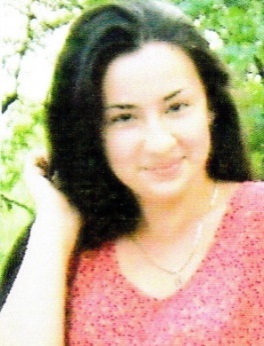 Диба Юлія Сергіївнаучениця 11 класу Криворізької спеціалізованої загальноосвітньої школи I-III ступенів № 20 з поглибленим вивченням німецької мови Криворізької міської ради Дніпропетровської областіПОЕТИЧНА ЗБІРКА «АКЦЕНТИ»Науковий керівник: Федосеєнко Лариса Іванівна, вчитель української мови та літератури Криворізької спеціалізованої загальноосвітньої школи I-III ступенів № 20 з поглибленим вивченням німецької мови Криворізької міської ради Дніпропетровської області	Сьогодні на широку аудиторію я пропоную свої поетичні твори.	Останнім часом я втілюю те, що мене хвилює у віршах, так як не можу спокійно дивитися на суспільні проблеми.Громадська позиція втілена у вірші «Не сон».Любов до Батьківщини зображена у вірші «Хороша моя, маленька…».Особисті переживання, викликані оточуючим світом відображає вірш «Душа тріпочеться, як пташка…».Я завжди вірю в добре майбутнє, тому ця тема пройшла крізь вірші «Це все був той почерк осені», «Не забудете» і «На моєму шляху сонце».Моє життєве кредо змальовує поетичний твір «Межа».Віра у відродження духовної сили і зміни внутрішнього стану людини показана у вірші «Вона».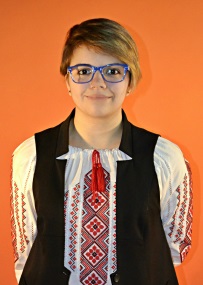 Солодовнікова Марія Владиславівнаучениця 11 класу Криворізької загальноосвітньої школи I-III ступенів № 128 Криворізької міської ради Дніпропетровської області «ПІД ПРИЦІЛОМ»Науковий керівник: Гутарєва Світлана Олександрівна, вчитель української мови та літератури Криворізької загальноосвітньої школи I-III ступенів № 128 Криворізької міської ради Дніпропетровської областіЯ назвала свою збірку «Під прицілом», тому що вірші, які в ній містяться, передають стан людини, яка ніби перебуває в даній ситуації, тобто «під прицілом».Тематика моїх віршів різноманітна:- тема батьківщини;- тема війни;- роздуми про життя.Більшість віршів написано під впливом останніх трагічних подій в Україні. Мої твори – патріотично-реалістичні вірші.Поезія – відображення моїх думок, переживань, роздумів, моєї душі.Головна думка моїх творів – повага й любов до Батьківщини, проблеми сьогодення.Мої вірші – актуальні.Я використовую різні художні засоби для створення художніх образів: - епітети (нетлінний пейзаж, дрімуча руїна, криваві роки, свинцево-небесні очі, ніжно-срібні зими, мертво-живе повітря, мирні світанки, мова калинова…)- порівняння («Ти лети, як в небі журавлі».)- метафори («Ріки твої – береги страждань», «Моя віра – підпілля».) 	Мій улюблений вірш – «Місто». У ньому йдеться про Кривий Ріг – улюблене й до болю рідне місто, «бетонні споруди» якого мають не «стіни», а «душу». Про те, як він «захоплює і відпускає», але ніколи не знаєш, чи «наостаннє?!». У цій поезії розповідається про «нестримне бажання» поїхати та неможливість його реалізації.Кріпак Валентина Сергіївнаучениця 11 класу Криворізького науково-технічного металургійного ліцею № 81 Криворізької міської ради Дніпропетровської області «ВІДОБРАЖЕННЯ»Науковий керівник: Криничанська Світлана Василівна, учитель російської мови та світової літератури Криворізького науково-технічного металургійного ліцею № 81 Криворізької міської ради Дніпропетровської областіВідображення…Тема перша: пейзажна лірика. Природа – тло для філософських роздумів.Вірші «Було небо сумним…», «Ти не плач, могутній вітре..».Улюблені поетичні образи – нічне зоряне небо, сніг, вітер, море.Природа – співрозмовник ліричної героїні…Було небо сумним, Й раптом сталося диво:Сніг посипав легкий, Втішив землю щасливу.Тема друга: світова поезія і культура. Відображення сюжетів світової літератури, музики, образотворчого мистецтва. Вірш-діалог з казкою-притчею Антуана де Сент-Екзюпері «Маленький Принц»:…А в мінливих сутінках тіні заплелись…Там чекає друга мудрий старий Лис…Відгук на тему Задзеркалля Л. Керролла («У потоці вулиць»).Тема третя: лірика кохання. Вірші «Твердістю мармуру..», «Сонет ілюзії». А пам’ять змішує колоду буднів. Костюм вчорашній змінює фасон, І схлипують вночі зіркові бубни,Театр вічності відкрив розлук сезон.Тема четверта: музика. Поезія і музика – нерозривні. «Моцарт» як спроба зрозуміти загадку генія музики.Хай розтануть зорі у вині!Через край бокали наливайте!Я – не Гамлет. Грайте на меніІ життя чарівній флейті дайте.Інтертекстуальні зв’язки: поетична інтерпретація творів Д. Свіфта, Г.-Х. Андерсена, Л. Керролла, Я. Райніса, Е. Хемінгуея. 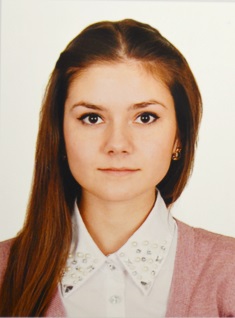 Черняк Маргарита Сергіївнаучениця 11 класу Криворізької загальноосвітньої школи I-III ступенів № 110 Криворізької міської ради Дніпропетровської області«Я НА ШЛЯХУ ДОРОСЛОГО ЖИТТЯ»Науковий керівник: Литвинова Ірина Іванівна, вчитель української мови та літератури Криворізької загальноосвітньої школи I-III ступенів № 110 Криворізької міської ради Дніпропетровської областіЗбірка має назву «Я на шляху дорослого життя», бо переді мною новий, ще не звіданий світ. Що в ньому на мене чекає? Любов чи зрада, віра чи розчарування, щастя чи смуток? Точно не знає ніхто, але впевнена – попереду ще багато нових відкриттів.Мета моєї збірки – передати почуття підлітка, який стоїть на шляху дорослого життя, розповісти,про що він мріє, що його хвилює, про що думає, чим живе.Тематика-роздуми про кохання, про красу природи, віра у свій народ, любов до своєї Вітчизни, уславлення мужніх борців за свободу країни, любов до життя.Поезія й проза захоплювали мене ще з дитинства. Якось спробувавши вперше написати, не можу зупинитися й досі. Мене манить такий світ. Світ краси слова й злету душі. Я лише вчусь кохати і розуміти, що відбувається навколо мене. Попереду і біль втрат, і здивування, і, можливо, навіть розчарування. Дещо відчуваю на собі вже зараз. Тому беру аркуш паперу, «виливаю» туди свої думки і ділюся ними з іншими. Ми всі зростаємо, йдемо вперед, розправляючи крила, і віримо в краще майбутнє, віримо в те, що все буде добре. Життя прекрасне, і я впевнена, що воно мене любить. У передчутті чогось незвичайного роблю крок – і вже я тут… Запитаєте: «Де?» На шляху дорослого життя… 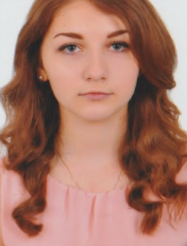 Зінченко Юлія Романівнаучениця 11 класу Криворізького науково-технічного металургійного ліцею № 81 Криворізької міської ради Дніпропетровської областіВОСПОМИНАНИЕНауковий керівник: Михайленко Тетяна Леонідівна, учитель української мови та літератури Криворізького науково-технічного металургійного ліцею № 81 Криворізької міської ради Дніпропетровської областіОповідання «Воспоминания».Вічна тема кохання.Яскраві емоційні характери, незвичні ситуації.Спроба осмислити світ, утвердити перемогу життя над смертю.Фрагментарність композиції, музичні рефрени.Проблема протистояння долі.Стоїчне подолання відчуження.Сповідальна щира інтонація.Точність психологічної деталі.Підсвідома готовність до трагічного фіналу.Віра в перемогу Добра, Любові, Справедливості.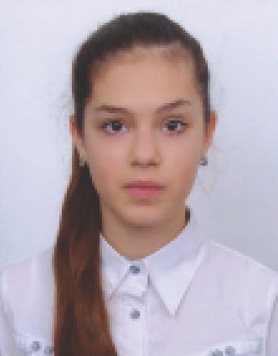 Нікітіна Катерина Володимирівна учениця 10 класу Криворізької загальноосвітньої школи І-ІІІ ступенів № 94 Криворізької міської ради Дніпропетровської області «УРОКИ ЖИТТЯ НЕ ПРОГУЛЯЄШ»Науковий керівник: Щербина Наталія Анатоліївна, вчитель української мови та літератури Криворізької загальноосвітньої школи І-ІІІ ступенів № 94 Криворізької міської ради Дніпропетровської областіНапевно, усі ми пам’ятаємо наші шкільні роки… Досі з голови не вилетів той вітерець безтурботності… Вічно житимуть у наших серцях спогади про перший дзвінок, однокласників, рідну школу, улюбленого вчителя, який став за ці шкільні роки другою матір’ю, адже вклав у нас, учнів, частину своєї безмежної душі…Довго будуть бентежити душу згадки про те, як іноді прогулювали уроки, забували про домашнє завдання… Робили це заради того, аби хоч на мить осягнути той омріяний, такий п’янкий запах свободи…І коли ми стали дорослими, з нашого життєвого розкладу вже зникли домашні завдання, вчителі, уроки, а свободою ми надихались вже сповна, мабуть, перед кожним, хоч іноді, постає риторичне, але таке життєво необхідне, питання: «А що ж далі?»Все – за погану поведінку більше не отримаєш двійку, батьків не викличуть до школи, ніхто тобі не підкаже, як треба далі вчинити… У такі хвилини нашим єдиним, суворим, іноді жорстоким, але справедливим педагогом стає саме життя. Напевно, саме життєві уроки дають нам змогу пізнати себе, обрати правильну путь, не загубити серед мільйонів людей себе як особистість.Життя – найсуворіший та водночас наймудріший вчитель. І хоча на його уроках ми не отримуємо оцінок, але здобуваємо такий неоціненний життєвий досвід. Через помилки, набиті «шишки» ми прокладаємо свій життєвий шлях у переплетінні сотень мільйонів людських вдач…Часто ми вважаємо, що життя з нами несправедливе, а втім у нього є свій навчальний план, який нам не під силу передбачити.Єдине, що ми мусимо усвідомити, що всі уроки, які надає наше буття, є незамінними для нас.Адже уроки життя – не прогуляєш…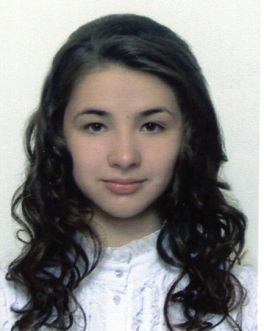 Меркулова Анна Валеріївнаучениця 11 класу КЗ «Технічний ліцей м. Дніпродзержинська» Дніпродзержинської міської радиАЛЕ ВСЕ ЖНауковий керівник: Жучек Яна Петрівна, вчитель вищої категорії, заступник директора з навчально-методичної роботи, вчитель української мови та літератури КЗ «Технічний ліцей м. Дніпродзержинська» Дніпродзержинської міської радиЖанр: феєрія-комікс.Актуальність твору: запропонований новий жанр, створений на основі стильових особливостей написання світових хітів. Провідний мотив: розкриття переживань школярів з приводу знаходження свого сенсу життя на тлі фантастичних гіпотез про місце знаходження світової мудрості. Головна ідея: наш сенс життя знаємо тільки ми, його не побачиш у магічних дзеркалах, його вам не подарує навіть найдосвідченіша та найкомпетентніша людина. Про твір: спроба визначити майбутнє героїв через призму реальних життєвих колізій. Всіх людей коли-небудь хвилювало питання їх призначення на цій землі, вибору професії, життєвого шляху. Але розібратися у собі самому досить важко. Це підтверджують герої моєї феєрії-коміксу. Весна, анкети профорієнтації та безмежний вибір, вибір, який вирішує долю. Але ось спасіння! З’являється теорія про те, що на будь-яке питання є відповідь у задзеркаллі, а саме у восьмому відображенні. Та чи достовірна вона? Чи знайдеться пояснення даному висловлюванню? Практичне значення науково-дослідної роботи: використання матеріалів роботи на уроках позакласного читання з української літератури, в роботі літературних студій на гуртків філологічного спрямування, мультиплікаційних студій, українських журналів.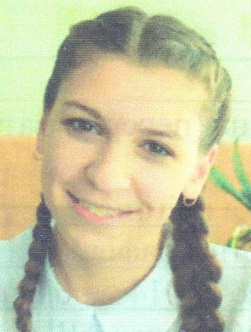 Жгир Світлана Сергіївнаучениця 11 класуКриворізької загальноосвітньої школи І-ІІІ ступенів № 42 Криворізької міської ради Дніпропетровської області«ПОЗИЧ МЕНІ СОНЦЕ»Науковий керівник: Халімбетова Зоя Миколаївна, вчитель світової літератури Криворізької загальноосвітньої школи І-ІІІ ступенів № 42 Криворізької міської ради Дніпропетровської областіОповідання збірки «Позич мені сонце» різні за змістом, але мета написання у всіх одна: я хотіла показати людям ті моральні цінності, які вони втрачають у повсякденному житті. Сподіваюсь, що ці твори змусять хоча б одного з моїх читачів зберегти те найцінніше, що маємо: любов, родину, мир.Іноді буває так, що ти просто не встигаєш втримати вогник цих почуттів у собі і героїня одного з творів, а саме «Місячної сонати», теж не зберегла його. Постійні сварки з батьком не дозволили їй відкритися, подарувати свою любов.Зробити когось щасливим було надважкою справою для неї – жінка, котра назавжди лишилася маленькою восьмирічною дівчинкою. Хоча їй потрібно була усього лише любов. Так, вона навчилася грати і мелодії, які турбують серця навіть найсуворіших слухачів. Але чи варте воно того?У прозі «Звертання до осені» ми знову повертаємось до образу чистої дитячої душі, котра благає всесильну природу подарувати їй сім'ю. Взявши головною порадницею добродійку осінь, я хотіла показати, що навіть у найважчих життєвих ситуаціях маленькі діти завжди чекатимуть допомоги. І якщо дитина не знаходить її у близьких, то вона голосно прохає допомогти увесь навколишній світ, тому що для дітей не існує «звичайних побутових справ» і розлучення батьків для них завжди є неминучим стресом.У творі «Ніна» ми бачимо дорослу, розважливу хоробру дівчину. Але навіть ця людина не летить душею до рідної домівки. Я дуже часто питаю себе: «Як багато таких «дорослих» розкидано куточками планети?» і «А чи можливо щось змінити?».Кожною літерою я намагаюся донести до читача те, що родина – найбільший скарб, тендітний, всеохоплюючий. І коли його руйнують нестримані слова або недоречні справи, за котрі потім буває соромно, то вже ніколи він не ляже хусткою на твої плечі, а перетвориться на тяжкий і зламаний тягар.Секція «Світова література»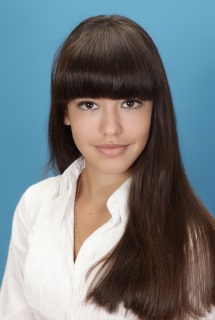 М’ясоєдова Катерина Ігорівнаучениця 11 класуКЗО «Фінансово-економічний ліцей» Дніпропетровської міської радиТОПОСИ МАНЬЄРИЗМУ У ЛІРИЦІ ДЖ. ДОННАНауковий керівник: Новохатна Дарія Анатоліївна, вчитель світової літератури
КЗО «Фінансово-економічний ліцей» Дніпропетровської міської ради, вчитель-методистУ нашому дослідженні ми намагаємось виявити художню трансформацію основних положень маньєризму на прикладі лірики Джона Донна, що, на наш погляд, дозволить певним чином доповнити уявлення про маньєризм як складової частини європейської філософсько-художньої думки. У цьому і полягає актуальність нашої науково-дослідницької роботи. Метою нашого дослідження є виявлення художніх прийомів втілення топосів маньєризму у ліриці Дж. Донна. При цьому ми вирішуємо такі задачі:виявлення основних топосів маньєризму як філософсько-художнього напряму;висвітлення творчості Дж. Донна у науковій рефлексії;розгляд творчості Дж. Донна як поета-метафізика;виявлення топосів маньєризма у художній системі циклу 
Дж. Донна «Songs and Sonnets».Вищевикладеними цілями і задачами визначаються методи дослідження: герменевтичний та історико-генетичний. Об’єктом дослідження є поетичний цикл Дж. Донна «Songs and Sonnets».У нашій науково-дослідницькій роботі ми проаналізували поетичний цикл, з’ясували основну тему, художні прийоми та виділили топоси маньєризму, такі як песимістичне світосприйняття, розчарування у коханні, втрата гармонії між тілесним та духовним, нещасливе та нероздільне кохання, здатність героя тверезо аналізувати себе і свої вчинки.Верховська Тетяна Євгеніївнаучениця 11 класу КЗО «Криворізький обласний ліцей-інтернат для сільської молоді»Дніпропетровської області«РИСИ ІНТЕЛЕКТУАЛЬНОГО ДЕТЕКТИВУ В РОМАНІ АРТУРО ПЕРЕС-РЕВЕРТЕ «ФЛАМАНДСЬКА ДОШКА»Науковий керівник: Сінєгіна Світлана Максимівна, вчитель світової літератури
КЗО «Криворізький обласний ліцей-інтернат для сільської молоді» Дніпропетровської областіМета роботи: дослідити жанрову специфіку роману Артуро Перес-Реверте «Фламандська дошка». 	Відповідно до мети роботи ставилися такі завдання: висвітлити особливості інтелектуальної прози; з’ясувати основні ознаки детективного роману; дослідити риси детективу та інтелектуальної прози в обраному творі; розкрити жанрову специфіку «Фламандської дошки».Об’єкт дослідження: роман «Фламандська дошка» Артуро Перес-Реверте. Предмет: риси інтелектуальної та детективної прози в романі «Фламандська дошка». Актуальність науково-дослідницької роботи полягає у тому, що питання, на які ми шукаємо відповіді у ході дослідження, актуальні сьогодні і будуть актуальними завтра, так як людство не стоїть на місці, воно плекає своїх геніїв, дійсно високоосвічених людей. Саме інтелектуальна проза та загадкові нотки детективу – це те, що потрібно XXI століттю. Ми те, що ми читаємо. Методи дослідження: описово-аналітичний, метод детального аналізу твору, метод порівняння, теоретичні методи, критичний аналіз, узагальнення та систематизація досліджуваної проблеми на основі осмислення першоджерел. У ході роботи ми прийшли до висновку, що роман «Фламандська дошка»
– інтелектуальний детектив. В творі наявні риси як класичного детективу, написаного за правилами ще 1928 року, так і інтелектуальної прози, які ми виділили, дослідивши теоретичний матеріал. Практичне значення дослідження полягає у тому, що його результати спонукають по-новому відкрити для себе сучасну літературу, змінити свій погляд щодо іспанських письменників, інтелектуальної прози та детективу в цілому.Семенова Анастасія Костянтинівнаучениця 11 класу Криворізької гімназії № 91 Криворізької міської ради Дніпропетровської області«КООРДИНАТИ ОБРАЗНОГО СВІТУ В МЕМУАРНОМУ ЕСЕЇ ЧЕСЛАВА МІЛОША «АБЕТКА»Науковий керівник: Кузьміна Ірина Анатоліївна, вчитель української мови та літератури Криворізької гімназії № 91 Криворізької міської ради Дніпропетровської областіОб’єкт дослідження: мемуарний есей Чеслава Мілоша «Абетка».Предмет дослідження: координати художнього світу «Абетки» Чеслава Мілоша. Мета дослідження: визначення своєрідності художнього світу в «Абетці» Чеслава Мілоша. Завдання роботи: ознайомитися і опрацювати літературні джерела з теми дослідження; дослідити художні параметри «Абетки» Чеслава Мілоша; висвітлити специфіку авторської позиції у творі; виявити жанрову своєрідність «Абетки»; осмислити життєві шляхи автора;з’ясувати світоглядні позиції письменника. Наукова новизна: спроба глибокого й всебічного осмислення мемуарного есею Чеслава Мілоша «Абетка». Воронова Дар’я Дмитрівнаучениця 11 класу КЗО «Навчально-виховний комплекс № 131 «загальноосвітній навчальний закладІ ступеня – гімназія» Дніпропетровської міської радиРИСИ ГОТИЧНОЇ ТРАДИЦІЇ У НОВЕЛІ ЕДГАРА ПО «ЧОРНИЙ КІТ»Науковий керівник: Ерліх Світлана Яківна, вчитель-методист КЗО «Навчально-виховний комплекс № 131 «загальноосвітній навчальний заклад І ступеня – гімназія» Дніпропетровської міської радиМета: детально ознайомитися з творчістю Едгара Аллана По та на прикладі його новели «Чорний кіт» проаналізувати риси готичної традиції в американській літературі. Задачі дослідницької роботи:1.	Зрозуміти сутність поняття «Готичний стиль».2.	Виявити особливості розвитку готичного стилю.3.	Розкрити особливості змісту і стилю «готичного» на основі матеріалу його новел.Актуальність роботи визначається тим, що творчість Едгара По недостатньо вивчено у вітчизняному літературознавстві з точки зору готичного аспекту в ньому, в основному аналізу підлягали такі його твори, які можна визначити як жанр детективу; про інші твори Едгара По, як правило, говорилося побіжно.1. Новела, як мала оповідна форма в літературі, у Е. По зображує конфлікт, основою якого найчастіше є не тільки подія, але й своєрідна психологічна колізія, яка тісно пов`язана з дією. Також велику роль відіграє своєрідний характер, людська душа і психіка, моральна свідомість особистості, що є предметом у новелах Е. По.2. Готичні нариси займають належне місце у романтиків ХІХ століття, та мають дуже важливе значення для розвитку літератури.3. Едгар По активно використовує готичний стиль у своїх творах. Він фактично є тим автором, який запровадив готичну традицію у американській літературі.4. Частим прийомом для Е. По є змішання кількох світів, зокрема потойбічного і реального, казкового і побутового, містичного і раціонального.5. Для романтичної фантастики властива подвійність образу, звідси трагізм і похмурість романтичного гротеску.6. У своїх новелах Едгар По поєднав сміливий політ уяви з математичним розрахунком і залізною логікою, він змішує науку і фантастику у своїй творчості.Таким чином, все це і визначає особливе місце Едгара По – поета і математика, мрійника і логіка, фантазера і раціоналіста, шукача вищої краси і дотепного насмішника над каліцтвами життя – в історії світової класики.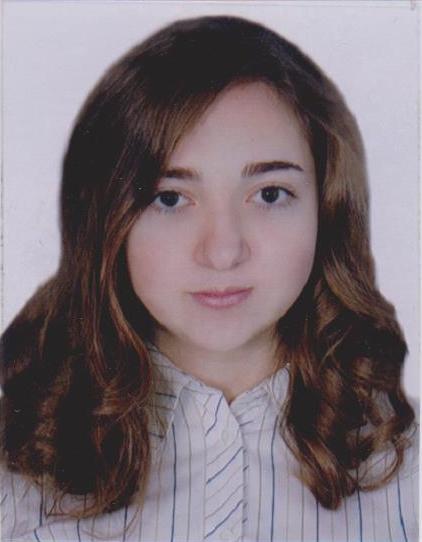 Колєснікова Яна Федорівнаучениця 11 класуКЗО «Криворізький обласний ліцей-інтернат для сільської молоді»Дніпропетровської областіПАРАДОКС У ТВОРЧОСТІ ОСКАРА УАЙЛЬДА ТА БЕРНАРДА ШОУНауковий керівник: Сінєгіна Світлана Максимівна, вчитель світової літератури 
КЗО «Криворізький обласний ліцей-інтернат для сільської молоді» Дніпропетровської областіОскар Уайльд та Бернард Шоу – ірландські митці, що творили в кінці ХІХ століття. Бернард Шоу, за допомогою улюбленого та головного прийому – парадоксу, показує штучність, потворність сучасної йому англійської держави та суспільства. Парадоксом він розворушує читача і глядача, змушує його побачити суперечності суспільного життя, звернути увагу на соціальні проблеми і разом посміятися над ними. Оскара Уайльда ж нарекли «Принцом Парадоксом». Він в усіх своїх творах, як і в житті, широко використовував парадокс: бавився словом, висловлював протилежні думки, змушував їх конфліктувати.Познайомившись з парадоксами Уайльда та Шоу, ми вирішили порівняти їх, поділивши за тематичними групами, провівши паралель між поглядами митців. Дана науково-дослідницька робота актуальна, бо парадокси вічні, вони завжди будуть користуватися популярністю, адже все життя це і є суцільний парадокс.Практичне значення дослідження полягає у тому, що його результати спонукають задуматися: як по-справжньому жити, дружити, любити, як дивитися на світ. Наукова робота звертає нашу увагу на різне бачення митців в різних напрямах. Парадокси примушують думку читача працювати, викликають почуття сумніву і недовіри до усього банального, загальноприйнятого, дотепно викривають стереотипи мислення, провокують читача до полеміки.У ході дослідження ми прийшли до висновку: розкриття феномену парадоксу доводить, що у створенні точної, яскравої мови художніх творів авторів, виявленні їх естетико-філософських поглядів на загальноприйняті етичні та естетичні норми суспільства велику роль відіграє використання парадоксу, що робить мову багатшою, яскравішою, більш насиченою та вказує на розум розповідача, адже, як сказав Пушкін, «Геній – парадоксів друг».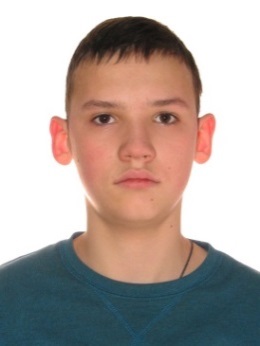 Соболенко Юрій Юрійовичучень 9 класу КЗО «Навчально-виховний комплекс № 131 «загальноосвітній навчальний закладІ ступеня – гімназія» Дніпропетровської міської радиПАФОС СВОБОДИ У ПОВІСТІ М.В. ГОГОЛЯ «ТАРАС БУЛЬБА» І РОМАНІРАФАЕЛЛО ДЖОВАНЬЙОЛІ «СПАРТАК»: КОМПАРАТИВНИЙ АСПЕКТНауковий керівник: Токарева Юлія Сігізмундівна, вчитель-методист КЗО «Навчально-виховний комплекс № 131 «загальноосвітній навчальний заклад І ступеня – гімназія» Дніпропетровської міської радиМета: компаративний аналіз даних творів в історичному аспекті.Задачі моєї дослідницької роботи:1. Розкрити зв’язок літератури та історії в повісті М. В. Гоголя «Тарас Бульба».2. Проаналізувати значення повстання Спартака у Давньому Римі та його відтворення у романі Р. Джованьйолі «Спартак».3. Дослідити ідейну спрямованість роману Р. Джованьолі «Спартак» та повісті М. В. Гоголя «Тарас Бульба» (на прикладі образів головних героїв).4. Визначити дидактичний та повчальний моменти творів.Актуальність теми полягає в тому, що інтерес до історії не згас і в наші часи. Люди прагнули і прагнутимуть свободи, і ця проблема не вирішена й досі.Секція «Мистецтвознавство»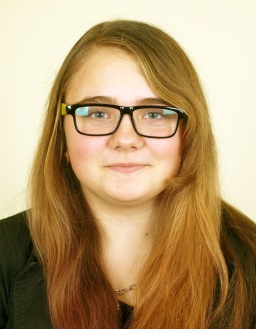 Датченко Любов Олександрівнаучениця 9 класу КНЗ «Хіміко-екологічний ліцей» Дніпропетровської міської радиРЕГІОНАЛЬНІ ОСОБЛИВОСТІ ПИСАНОК КАТЕРИНОСЛАВЩИНИ КІНЦЯ ХІХ–ПОЧАТКУ ХХ ст.Науковий керівник: Яворська Ольга Володимирівна, учитель історії КНЗ «Хіміко-екологічний ліцей» Дніпропетровської міської ради, вчитель-методист, вчитель вищої категоріїАктуальність і доцільність обраної теми зумовлена тим, що дослідження писанкарства потребує вивчення, оскільки Катеринославщина має традиції в народно-прикладному мистецтві, але писанкові особливості не були опрацьовані. Джерелом дослідження стали писанки, які зберігаються у фондах Дніпропетровського національного історичного музею ім. Д. І. Яворницького, та їх копії.Мета роботи: виявити регіональні особливості писанок Катеринославщини. У ході робити було виконано такі завдання: опрацьовано джерела дослідження народних писанок; проаналізовано історію колекції писанок Дніпропетровського історичного музею; було розглянуто традиції писанкарства Середнього Подніпров’я; виявлено орнаментальні особливості, мотиви, колористику писанок Катеринославщини; здійснено порівняльний аналіз писанок Полтавщини й Катеринославщини.Практичне значення отриманих результатів визначається можливістю їх застосування на уроках образотворчого мистецтва під час вивчення тем: «Орнаменти писанок різних регіонів України», «Писанки рідного краю», а також у роботі в гуртках з писанкарства.У ході роботи було виявлено, що українське писанкарство Катеринославщини кінця ХІХ–початку ХХ ст. було споріднене з писанкарством інших земель у звичаях, обрядах, символіці, орнаментиці тощо, і водночас мало локальні ознаки, відмінні від інших регіонів.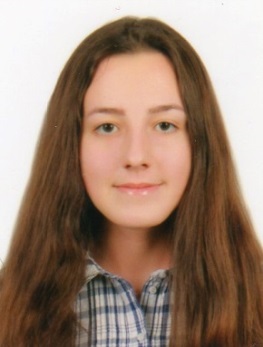 Приходько Анастасія Сергіївнаучениця 10 класу Криворізької загальноосвітньої школи I-III ступенів № 41 Криворізької міської ради Дніпропетровської області«СЦЕНІЧНІСТЬ ДРАМИ-ФЕЄРІЇ ЛЕСІ УКРАЇНКИ «ЛІСОВА ПІСНЯ»Науковий керівник: Вірченко Тетяна Ігорівна, доцент кафедри інженерної педагогіки та мовної підготовки ДВНЗ «Криворізький національний університет»Об’єкт дослідження: драма-феєрія у 3-х діях «Лісова пісня».Мета роботи: окреслити критерії сценічно зрілої п’єси і з погляду цих критеріїв проаналізувати драму-феєрію Лесі Українки «Лісова пісня».Відповідно до об’єкта, предмета, мети поставлено такі завдання: вивчити історію сценічних постановок драми-феєрії Лесі Українки «Лісова пісня»; окреслити критерії сценічно придатного твору; розкрити сценічний потенціал драми феєрії «Лісова пісня».У роботі здійснено спробу розкрити критерії сценічності драматургічного твору. Усі існуючі критерії запропоновано поділити на дві групи: ті, що забезпечують художню організацію змісту та ті, що відбивають майстерність драматурга щодо творення сценічних знаків. У ході аналізу визначено, що драма-феєрія насичена сценічними знаками, які містяться як у репліках дійових осіб, сповнених різноманітних інтонацій, так і в ремарках. Особливо ними насичені ремарки, що місять як портретні характеристики дійових осіб, так і виразні пейзажні картини. Для відтворення характерів дійових осіб, їхнього емоційного настрою, драматург виразно грає кольором і звуком.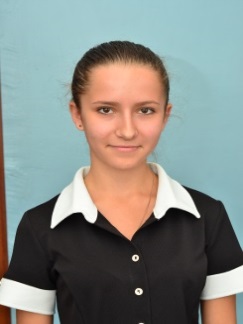 Селець Тетяна Олександрівнаучениця 11 класу Криворізької гімназії № 95 Криворізької міської ради Дніпропетровської області«ЛЯЛЬКА-МОТАНКА - ОБЕРІГ ЛЮДСЬКИХ ДУШ» Науковий керівник: Дзюбенко Олена Валентинівна, учитель української мови та літератури Криворізької гімназії № 95 Криворізької міської ради Дніпропетровської областіОб’єкт дослідження даної роботи: традиційна українська лялька-мотанка.Предметом дослідження є особливості виготовлення ляльки-мотанки.Мета наукової роботи полягає у дослідженні характерних особливостей виготовлення ляльки-мотанки.Завдання роботи: дослідити історію та походження ляльки-мотанки як прадавнього оберегу; з’ясувати види ляльок, їх магічне та обрядове призначення; дослідити технологію виготовлення ляльки-мотанки; узагальнити отримані результати дослідження.Наукова новизна роботи полягає в тому, що було досліджено значення мистецтва як основної цінності української ментальності, характерні особливості виготовлення української ляльки-мотанки. Робота також знайомить з майстринями лялькарства Криворіжжя, висвітлено їх плідну роботу та актуальність нинішніх виставок.У ході дослідження було вивчено праці Марка Грушевського та Олександра Найдена, зроблено висновки, що споконвіку в кожній родині лялька-мотанка виконувала роль оберегу, була символом мудрості, берегинею роду, символом зв’язку між поколіннями.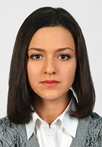 Грошева Олександра Юріївнаучениця 10 класу Криворізького Центрально-Міського ліцею Криворізької міської ради Дніпропетровської області«ТАЄМНИЧИЙ СВІТ ЛЯЛЬКИ-МОТАНКИ»Науковий керівник: Кочура Надія Миколаївна, вчитель української мови і літератури Криворізького Центрально-Міського ліцею Криворізької міської ради Дніпропетровської області, вчитель-методист Мотанка є втіленням добра і лагідності, посередником між бабусею та онукою, старшим та молодшим поколінням.У бурхливому плині часу нові події затіняють минуле, багато чого забувається, вивітрюється з пам’яті людей. Люди повинні пам’ятати ті речі, з яких почалося їхнє життя, – маленьку іграшку, порадницю дитячих років.Скільки існує людство, стільки років цій іграшці, яка повинна була дитину заспокоїти, нагодувати і зберегти.Її виготовляли із різними побажаннями, наділяли різними символічними значеннями.Останнім часом ми часто чуємо про відродження народної традиції, її збереження та передачу наступним поколінням.Повертаючись до власних коренів та відтворюючи ляльку-мотанку, можна поринути у цікаву подорож минулого українського народу.В Україні вирізнялися три типи ляльок-мотанок: немовля, баба-берегиня, наречена.Існує думка, що українська народна лялька з’явилася внаслідок побутових змін, матеріалів і способів виготовлення культових жіночих зображень.Цікавим є те, що технологія виготовлення ляльки-мотанки має декілька умов.Виготовляють таку ляльку тільки зі шматочків матерії та ниток, які їх скріплюють, тому і називається вона «мотанка».Традиційна лялька – це пам’ять культури, яка втілена в ній набагато яскравіше, ніж у будь-якій іншій іграшці.Це унікальний приклад, на якому дитина ще змалку привчається до художньої праці, декоративно-прикладного мистецтва і текстильного дизайну.Виготовлені сучасними народними майстрами ляльки зі збереженими традиціями дають змогу не загубити прадавню лялькову культуру нашої землі.Секція «Російська література»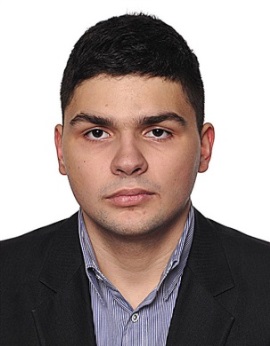 Шевченко Роман Романовичучень 11 класу КЗО «Гімназія № 3» Дніпропетровської міської радиТОПОС ИГРЫ В РУССКОЯЗЫЧНЫХ ПРОИЗВЕДЕНИЯХ
ВЛАДИМИРА НАБОКОВА (РОМАНЫ «ЗАЩИТА ЛУЖИНА»
И «ПРИГЛАШЕНИЕ НА КАЗНЬ»)Науковий керівник: Родна Олена Владиславівна, учитель-методист КЗО «Гімназія №3» Дніпропетровської міської радиЦелью нашей научно-исследовательской работы является выявление художественных приемов, при помощи которых проявляется топос игры в русскоязычных романах В. Набокова. При этом мы решаем следующие задачи:- осветление теоретических проблем связи понятий «игра» и «литература»;- описание трансформации героев в среде столкновения двух миров – реального и иллюзорного, определение значения такой трансформации в контексте творчества Владимира Набокова;- исследование текстов романов на наличия в них элементов языковой игры.Актуальность нашего исследования определяется необходимостью теоретической разработки понятия «топос игры» в литературоведении, повышенным интересом к изучению творчества Набокова в целом и его игровой составляющей в частности в современном литературоведении. В ходе работы нами были использованы аналитический и сравнительный методы исследования.В I разделе нашей научно-исследовательской работы «Топос игры в научной рефлексии» мы выделяем ключевые положения игровой концепции культуры, определяем основные признаки игры как феномена человеческого бытия. Данный раздел базируется на работах Йозефа Хейзинги и Ойгена Финка.Во II разделе «Творчество Владимира Набокова в контексте игрового топоса» мы сравниваем восприятие игры главными героями исследуемых романов Цинцинната Ц и Лужина, анализируем ее влияние на их судьбу и творчество; выявляем художественные приемы, при помощи которых проявляется топос игры.Подводя итоги проведенного исследования, мы пришли к следующим выводам:- любое культурное явление имеет игровую основу, игра является одной из форм творчества человека;- в романах Владимира Набокова «Защита Лужина» и «Приглашение на казнь» игровое пространство многослойно, можно говорить о том, что одновременно ведутся две игры: игра как способ мироощущения, творческий метод главных героев и игра как авторская концепция взаимодействия с читателем.Ключевые слова: топос, игра, двоемирие, творчество, роман, стиль, художественный прием, трансформация героев, иллюзия.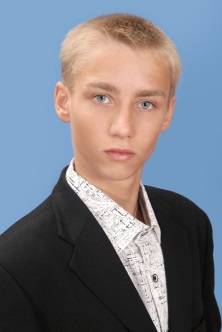 Злосчастьєв Данило Костянтиновичучень 11 класу КЗО «Фінансово-економічний ліцей» Дніпропетровської міської ради«МОТИВИ ГРИ ТА МАСКАРАДУ В ДРАМІ М. ЛЕРМОНТОВА «МАСКАРАД»Науковий керівник: Новохатна Дарія Анатоліївна, вчитель світової літератури
КЗО «Фінансово-економічний ліцей» Дніпропетровської міської ради, вчитель-методистНауково-дослідницька робота присвячена аналізу мотивів гри та маскараду у драмі М. Лермонтова «Маскарад».У наш час відчувається посилення наукового та читацького інтересу до творчості класиків XIX століття, зокрема видатного російського письменника, поета й драматурга М. Лермонтова, тому аналіз його драми «Маскарад» є актуальним. Об’єкт наукового дослідження: драма М. Лермонтова «Маскарад», історія її створення, мотиви гри та маскараду в ній.Мета роботи: дослідження мотивів «гри» та «маскараду» у драмі М. Лермонтова «Маскарад», осмислення художніх особливостей твору, визначення його літературної та філософської цінності. При цьому вирішуються такі завдання:розглянути історичні особливості створення драми «Маскарад»;проаналізувати художні особливості твору;дослідити культурологічне визначення соціального явища маскараду;осмислити тему картярської гри та її значення;визначити філософське значення мотивів драми.Результатами роботи, які наводяться у висновках, є комплексний аналіз історичних особливостей створення драми та її художньої цінності, визначення гри та маскараду як основних мотивів п’єси, осмислення як їх очевидної суті, так і прихованого глибинного філософського змісту, що розкривається у переносному значенні понять.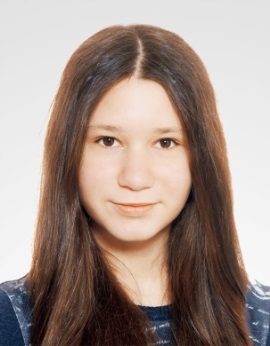 Євсєєва Валерія Валеріївнаучениця 9 класу КЗО «Навчально-виховний комплекс № 131 «загальноосвітній навчальний закладІ ступеня – гімназія» Дніпропетровської міської радиАМБІВАЛЕНТНІСТЬ СМІХУ В КОМЕДІЇ М. В. ГОГОЛЯ «РЕВІЗОР»Науковий керівник: Токарева Юлія Сігізмундівна, вчитель-методист КЗО «Навчально-виховний комплекс № 131 «загальноосвітній навчальний заклад І ступеня – гімназія» Дніпропетровської міської радиМета роботи: виявлення рис амбівалентності сміху в комедії М.В. Гоголя «Ревізор».Задачі моєї дослідницької роботи:-	визначення загальних особливостей сатири М. В. Гоголя;-	виявлення основних властивостей сміху як естетичної категорії;-	виявлення «комічних кодів» у п'єсі «Ревізор» і визначення їхніх художніх функцій.Актуальність теми обумовлена майже повною відсутністю повновагих досліджень, присвячених виявленню рис амбівалентності сміху в комедії М. В. Гоголя «Ревізор».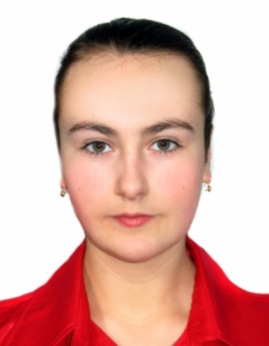 Шаповалова Надія Володимирівнаучениця 10 класу КЗО «Середня загальноосвітня школа № 16» Дніпропетровської міської ради«ДЕТАЛЬ В РОМАНІ М. БУЛГАКОВА «БІЛА ГВАРДІЯ»Науковий керівник: Холодков Вадим Сергійович, вчитель КЗО «Середня загальноосвітня школа № 16» Дніпропетровської міської радиНауково-дослідницька робота складається з 29 сторінок, 21 джерела.Метою нашої роботи є визначення особливостей використання художньої деталі в романі «Біла гвардія». При цьому ми вирішуємо наступні задачі:розгляд поняття «деталь» як елементу художнього образу, визначення найбільш важливих особливостей деталі у літературі, їх типів та функцій;класифікація деталей відповідно до їх функцій в тексті;визначення ролі деталей у вираженні ідеї роману.Актуальність роботи полягає у можливості більш глибокого вивчення художньої деталі та особливостей її функціонування в літературі, зокрема в романі М. Булгакова «Біла гвардія». Одержані висновки: деталь грає визначну роль в романі, виконує декілька функцій (описує атмосферу Громадянської війни та виражає специфіку часу; характеризує персонажів та їх емоційний стан, може виступати у якості символу, що виражає ідею роману).Результати роботи можуть бути використані під час проведення шкільних уроків російської або світової літератури; проведенні проектних шкільних досліджень творчості М. Булгакова; в курсах російської літератури у вищій школі.Ключові слова: деталь, М. Булгаков, «Біла гвардія», символ, деталізація, атмосфера, ідея, елемент.Субботіна Ксенія Володимирівнаучениця 10 класу КЗО «Навчально-виховний комплекс № 131 «загальноосвітній навчальний закладІ ступеня – гімназія» Дніпропетровської міської ради«УЛЫБКА РАЗУМА» В ПОВЕСТИ СЕРГЕЯ ДОВЛАТОВА «ЗАПОВЕДНИК»Науковий керівник: Ерліх Світлана Яківна, вчитель-методист КЗО «Навчально-виховний комплекс № 131 «загальноосвітній навчальний заклад І ступеня – гімназія» Дніпропетровської міської радиЦель: ознакомиться с творчеством Сергея Довлатова (на примере автобиографической повести «Заповедник»), изучить авторскую манеру письма, стилистические особенности, определить способы построения и средства создания уникальной фразы, являющейся визитной карточкой этого писателя.Задачи исследовательской работы: Ознакомиться с автобиографической повестью как литературным жанром.Проанализировать стиль, языковое своеобразие и особенности речевой организации повести С. Довлатова «Заповедник».Определить дидактический и поучительный момент произведения.	Актуальность темы определяется интересом к широкому и разнообразному диалогу, важностью проблем, поднимаемых в эмигрантской прозе третьей волны. Нужно отметить, что степень изученности творчества Довлатова очень мала, потому и произведения его воспринимаются зачастую упрощенно и приземленно.	На наш взгляд, уникальность прозы Довлатова заключается в точности, краткости, удивительной ироничности, ненавязчивой назидательности. Поэтому главным объектом нашего исследования являются стиль и языковое своеобразие творчества С. Довлатова (на примере повести «Заповедник»).Секція «Українська література»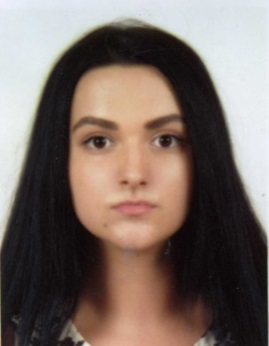 Онищенко Наталія Володимирівнаучениця 11 класу Царичанської загальноосвітної школи І-ІІІ ступенів Царичанської районної ради Дніпропетровської областіХУДОЖНЯ КОНЦЕПЦІЯ ЛЮДИНИ І СВІТУ В ЗБІРЦІ  ГАЛИНИ ЛОЗИ-САЛО «КАЛИНОВІ РОСИ»Науковий керівник: Онищенко Валентина Олександрівна, вчитель української мови і літератури Царичанської загальноосвітної школи І-ІІІ ступенів Царичанської районної ради Дніпропетровської областіАктуальність теми зумовлена відсутністю її цілісного аналітичного висвітлення в українському літературознавстві. Наявні на сьогодні рецензії або читацькі відгуки не мають системного характеру, тема людини і світу в збірці «Калинові роси» Г. Лози-Сало не розкрита. Метою роботи є осмислення художньої концепції людини і світу в збірці Г. Лози-Сало «Калинові роси», її співвіднесеності з індивідуальним світобаченням митця. Завдання дослідження: систематизувати й осмислити теоретичний (літературознавчий) аспект концепції людини і світу в художньому творі; дослідити головні проблемно-тематичні рівні поезії Г. Лози-Сало; проаналізувати образи людини і світу, їх концептуальний зміст і характер зображення; розглянути просторово-часовий вимір концепції людини і світу.Наукова новизна роботи в тому, що вона є першою спробою комплексного аналізу концепції людини і світу у творах збірки «Калинові роси» Г. Лози-Сало, що знайшло своє відображення в дослідженні мегаобразу «світу калинових рос». Результати дослідження: художня концепція людини і світу збірки має гуманістичне спрямування, її своєрідність визначена наявністю ключової домінанти – мегаобразу «світ калинових рос»; структура образної системи має рецептивний, предметно-зображальний, ґенезо-моделюючий та концептуально-архетипний характер: наявність двох вимірів часу – космічного й людського – об’єднаних в один – «вічний час».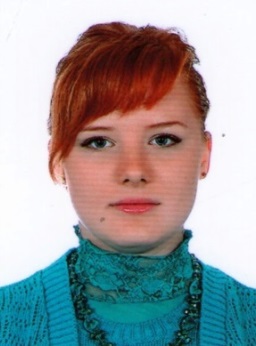 Нечаєва Вікторія Михайлівнаучениця 10 класуКЗ Ганнівський навчально-виховний комплекс «Середня загальноосвітня школа – дошкільний навчальний заклад» Верхньодніпровської районної ради«КОНЦЕПТ «ДУША УКРАЇНСЬКОГО КОЗАЦТВА» У ТВОРІ «ЧОРТОМЛИЦЬКІ ЛЕГЕНДИ» МИХАЙЛА ЧХАНАНауковий керівник: Палій Вікторія Миколаївна, учитель української мови і літератури
КЗ Ганнівський навчально-виховний комплекс «Середня загальноосвітня школа – дошкільний навчальний заклад» Верхньодніпровської районної ради, вчитель-методист, вчитель вищої категоріїУ літературознавстві твір «Чортомлицькі легенди» М. Чхана, відповідно й концепт «душа українського козацтва» не були об’єктом глибокого й всебічного вивчення, що й зумовило актуальність обраної теми й стало предметом дослідження.Мета роботи: з’ясувати специфіку вираження концепту «душа українського козацтва» у творі «Чортомлицькі легенди» М. Чхана як вияв індивідуального стилю його художнього мислення.Завдання: визначити теоретичну базу дослідження (сутність поняття концепт, його структура, класифікації);розглянути основні види концепту «душа українського козацтва» та специфіку їх осмислення у творі «Чортомлицькі легенди» М. Чхана;з’ясувати роль концепту «душа українського козацтва» як однієї з найвиразніших рис української ментальності в аналізованому творі. У процесі дослідження було виявлено й проаналізовано такі складові концепту «душа українського козацтва» у творі «Чортомлицькі легенди» М. Чхана:1) безмежна відданість українських рідній землі;2) мужність, героїчна звитяга;3) непохитна боротьба за волю; 4) особливе ставлення до землі-годувальниці, до праці;5) звичаї, реалії побуту;6) гострий розум та дотепний гумор – головні риси вдачі українського козацтва.Під час роботи зроблений висновок, що концепт «душа українського козацтва» розкриває духовні ідеали української нації: добро і честь, безмежну любов до рідної землі, мужність у боротьбі за волю, самовіддану працю і є одним з найвиразніших ментально-специфічним утворенням, що естетично наснажує художній текст, виокремлює майстерність, специфіку авторського стилю Михайла Чхана.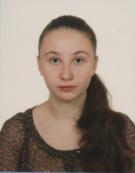 Мокія Анастасія Давидівнаучениця 10 класу Криворізького Жовтневого ліцею Криворізької міської ради Дніпропетровської області«ЕВОЛЮЦІЯ СВІТОГЛЯДУ УКРАЇНСЬКОЇ ЖІНКИ В РОМАНІ Н. ДОЛЯК «ЗАПЛАКАНА ЄВРОПА»Наукові керівники: Макарова Тетяна Михайлівна, к. філ. н., доцент КФ ПВНЗ «Європейський університет»; Саєнко Елеонора Іллівна, вчитель української мови та літератури Криворізького Жовтневого ліцею Криворізької міської ради Дніпропетровської областіМета дослідження: дослідити еволюцію світогляду української жінки під впливом зовнішніх та внутрішніх чинників крізь призму поведінки головної героїні роману «Заплакана Європа» Людмили Бабенко-Жужелиці. Завдання дослідження: здійснити огляд української жіночої прози 90-х років ХХ ст. з тематики та проблематики;окреслити світоглядні установки Наталки Доляк щодо проблеми світогляду української жінки в романі зокрема, та у світі в цілому;з’ясувати ступінь дослідження проблематики автобіографічного роману Н. Доляк «Заплакана Європа»;дослідити основні фактори формування особистості головної героїні роману Людмили Бабенко-Жужелиці;проаналізувати вплив зовнішніх факторів на поведінку під час різних етапів життя Людмили Бабенко-Жужелиці;зробити висновки про еволюцію моральних установок героїні роману «Заплакана Європа».Таким чином, відстежуючи головні події роману, читач має змогу спостерігати не тільки стрімку зміну часового континууму, а й світоглядних установок головної героїні. Мандрівка за кордон у пошуках ліпшого життя перетворилася на зону відчуження двох коханих людей, а натхнена жорстокістю чоловіка, невпевнена в собі дівчина Люся перетворилася на рішучу жінку Людмилу, впоралася зі своїми страхами та довела всім зневіреним і ображеним, що бажання кращого допомагає діяти навіть у найскладніших ситуаціях. А детальне вивчення роману «Заплакана Європа» дозволяє читачеві переживати всі перипетії життя за кордоном крізь призму поведінки головної героїні
Людмили Бабенко-Жужелиці, а відтак, навчає головним якостям людського характеру: рішучості, доброти та любові у всіх її проявах.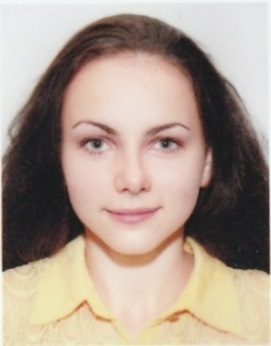 Ткаченко Вікторія Русланівнаучениця 11 класу Криворізької спеціалізованої школи І-ІІІ ступенів № 118 Криворізької міської ради Дніпропетровської області«МІФОПОЕТИКА КАЗОК ТА ПРИТЧ ІВАНА ЛИПИ»Науковий керівник: Онікієнко Інна Миколаївна, к. філ. н., доцент кафедри української та світової літератур КПІ ДВНЗ «Криворізький національний університет»Однією з важливих проблем сучасного українського літературознавства є дослідження творчого доробку несправедливо забутих письменників, художня спадщина яких з огляду на яскраве національне забарвлення приховувалася й почасти була заборонена за радянських часів. До таких письменників з повним правом можна віднести Івана Липу.І. Липа – помітна постать в українській літературі, культурі, політиці кінця ХІХ – початку ХХ ст., але його творча спадщина ще недостатньо оцінена в літературознавстві.Літературна творчість І. Липи різноманітна. Письменник звертався до багатьох модифікацій жанрових різновидів. Він писав новели (збірка «Оповіді про смерть, війну і любов», видана у Львові на початку ХХ ст.), повісті, оповідання, вірші (окремою збіркою не видавались, а друкувались у тогочасних періодичних виданнях), відомі його публіцистичні твори, вагомим явищем у літературі є його епістолярна спадщина, але найвідомішими й найдосконалішими у творчості І. Липи є його притчі (збірка «Тринадцять притч», що писалася протягом двадцяти п’яти років) та казки (збірки «Казки», «Тихе слово»). Літературну діяльність він органічно поєднував із громадською. Основу міфопоетики творів митця складають народні міфологічні уявлення з притаманними їм архетипами колективного несвідомого, авторські міфологеми з елементами символізму, алегорія.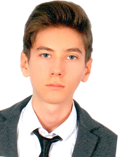 Трус Даниїл Едуардовичучень 10 класу Криворізького Жовтневого ліцею Криворізької міської радиДніпропетровської області«ПРОБЛЕМА НАЦІОНАЛЬНОЇ СВІДОМОСТІ У РОМАНІ В. ШКЛЯРА «ЗАЛИШЕНЕЦЬ. ЧОРНИЙ ВОРОН»Науковий керівник: Кузьменко Олена Олександрівна, вчитель Криворізького Жовтневого
ліцею Криворізької міської ради Дніпропетровської областіІм’я Василя Шкляра, лауреата Шевченківської премії, широковідоме серед шанувальників сучасної української літератури. Письменник, досліджуючи історичні документи, намагався відтворити реалії доленосних подій для українського народу на початку ХХ століття у своєму романі «Залишенець. Чорний ворон».Роман побудовано на документальній основі. У творі відбито події боротьби повстанців Холодного Яру (Холодноярської республіки) у 1921-1925 роках. Це одна з найменш висвітлених сторінок історії нашої держави. Головними персонажами роману стали повстанці Холодного Яру, які, об’єднавшись у загони, відстоювали власні права і свободу України. Їхнім гаслом стали слова: «Воля України або смерть». Стрижневим є поняття у романі є «національна самосвідомість», яка полягає в уявленні про себе як про національну спільноту, про націю, в усвідомленні нею самої себе серед інших, моделювання свого майбутнього. Її формуванню сприяють багато факторів. Роман Василя Шкляра виконує виховну роль. Читаючи цей художній твір, відбувається певний вплив на свідомість читача, його громадську позицію, він допомагає сформувати освічену, національно свідому особистість та дає поштовх для відтворення української історії, виявлення її героїв, з яких бере приклад сучасна молодь.Секція «Фольклористика»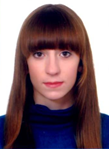 Осташко Лілія Володимирівна  учениця 10 класу КЗ «Ганнівський навчально – виховний комплекс «Середня загальноосвітня школа – дошкільний навчальний заклад» Верхньодніпровської районної ради«НАРОДНА КАЗКА МОЄЇ МІСЦЕВОСТІ – ДЖЕРЕЛО НАРОДОЗНАВСТВА»Науковий керівник: Копачова Надія Олександрівна, вчитель російської мови та світової літератури КЗ Ганнівський навчально-виховний комплекс «Середня загальноосвітня школа – дошкільний навчальний заклад» Верхньодніпровської районної радиКазки сіл Верхньодніпровщини не були матеріалом для глибокого вивчення, тому це і стало об’єктом дослідження та зумовило актуальність обраної теми.Мета дослідження: зібрати та дослідити народні казки, які ще «живуть» в пам’яті моїх односельців.Завдання: порівняти тексти, героїв, художні особливості народних казок, зібраних українськими дослідниками, з текстами народних казок моєї місцевості.У процесі дослідження було зібрано й проаналізовано 6 казок, які ще збереглися на території сіл Ганнівка, Мости, Мишурин Ріг. З’ясовано, що найбільш популярними виявилися казки соціально – побутової тематики, в яких головними героями є чоловік, жінка, баба, дід, батько, син, пан. Їх темою є розповідь про взаємини в родині, важке селянське життя. Під час аналізу казок було зроблено висновок про важливість збирання та дослідження казок та території сіл Дніпропетровщини.Ключові слова: фольклор, казка, рід, жанр, тематика, збирачі та дослідники казок, видання казок, соціально-побутова казка.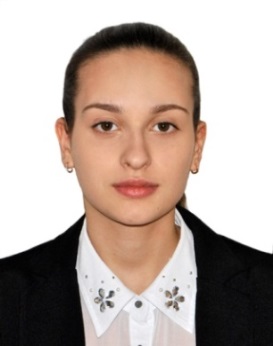 Бистра Вікторія Олександрівнаучениця 9 класу Криворізької гімназії № 49 Криворізької міської ради Дніпропетровської області «ОРНІТОМОРФНІ МОТИВИ ЗБІРКИ В. ГОЛОБОРОДЬКА «УКРАЇНСЬКІ ПТАХИ
В УКРАЇНСЬКОМУ КРАЄВИДІ»Наукові керівники: Макарова Тетяна Михайлівна, к. філ. н., доцент КФ ПВНЗ «Європейський університет»; Красіна Тетяна Анатоліївна, вчитель української мови та літератури Криворізької гімназії № 49 Криворізької міської ради Дніпропетровської областіДослідження є актуальним, бо відкриває особливості українського національного світосприймання, які метафоризуються В. Голобородьком в образі птаха та виявляються в певних фольклорних жанрах.Мета роботи: здійснити аналіз орнітоморфних мотивів збірки В. Голобородька «Українські птахи в українському краєвиді» та визначити специфіку авторських прийомів зображення.Завдання: окреслити світоглядні установки В. Голобородька щодо використання фольклору; визначити фольклорні орнітоморфні мотиви у збірці «Українські птахи в українському краєвиді» та їх авторську інтерпретацію.У роботі досліджено міфологічний світогляд українців через використання фольклорних жанрів, виявлено специфіку авторського зображення, яка полягає у трансформації жанру замовляння й загадки, застосуванні верлібру. Тлумачаться й класифікуються орнітоморфізми – лексеми на позначення назв птахів: за голосом (61), забарвленням пір’я (57), місцем гніздування (42), способом харчування (7). Виявлено зразки казки, легенд, загадок, народних прикмет, прислів’їв та приказок, закличок, дражнилок, народної гри, замовляння. Найбільше (30 зразків із 56) – в поемі «Лелека: птах, який має чорний знак на білому».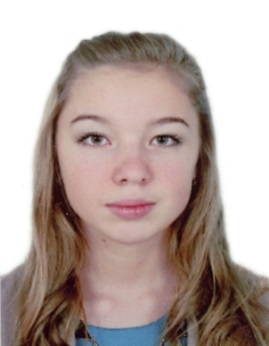 Сухобок Тетяна Олександрівна учениця 11 класу Криворізької гімназії № 49 Криворізької міської ради Дніпропетровської області«ЛЕКСИКО-СЕМАНТИЧНІ ГРУПИ ЕПІТЕТІВ У ВЕСІЛЬНИХ ПІСНЯХ»Науковий керівник: Макарова Тетяна Михайлівна, к. філ. н., доцент
КФ ПВНЗ «Європейський університет»Вивчення епітета має певні традиції в мовознавстві, лінгвостилістиці, теорії літератури, оскільки без дослідження цієї «стилі системи» неможливо створити уявлення про фольклорний стиль взагалі й пісенне мовлення зокрема.Мета дослідження полягає у вивченні лексико-семантичних груп епітетів у родинно-побутових піснях, зокрема у весільних та розробці їх класифікації за тематичним принципом.	Реалізація поставленої мети передбачає розв’язання таких завдань: з’ясувати ступінь дослідженості ролі епітетів в літературознавстві; дослідити стан вивчення епітетів в усній народні творчості, зокрема у весільній обрядовості; виявити лексико-семантичні групи епітетів у весільних піснях за різними тематичними циклами; окреслити домінанти використання епітетів у весільній обрядовості та їх стилістичну функцію; визначити мовленнєві особливості весільних пісень; виробити власну класифікацію епітетів у весільних піснях відповідно до їх лексико-семантичних груп.Дослідивши лексико-семантичні групи весільних пісень нами було визначено наступні їх тематичні групи епітетів, які ми класифікували відповідно до циклів цього обряду. У розглянутих нами піснях епітети називають ознаку людини за: 1) кольором; 2) зростом, фігурою; 3) за віком (хлопець молодий, стара мати старий батько); 4) особливостями характеру й поведінки; 5) зовнішнім виглядом; 6) родинними стосунками; 7) майновим станом.Тексти весільних пісень наповнені цікавим мовленнєвим колоритом.